附件10 智能网联汽车测试示范与商业化试点相关工作流程图智能网联汽车测试示范与商业化试点申请流程（供参考，具体咨询雄安新区智能网联汽车创新发展联合工作组）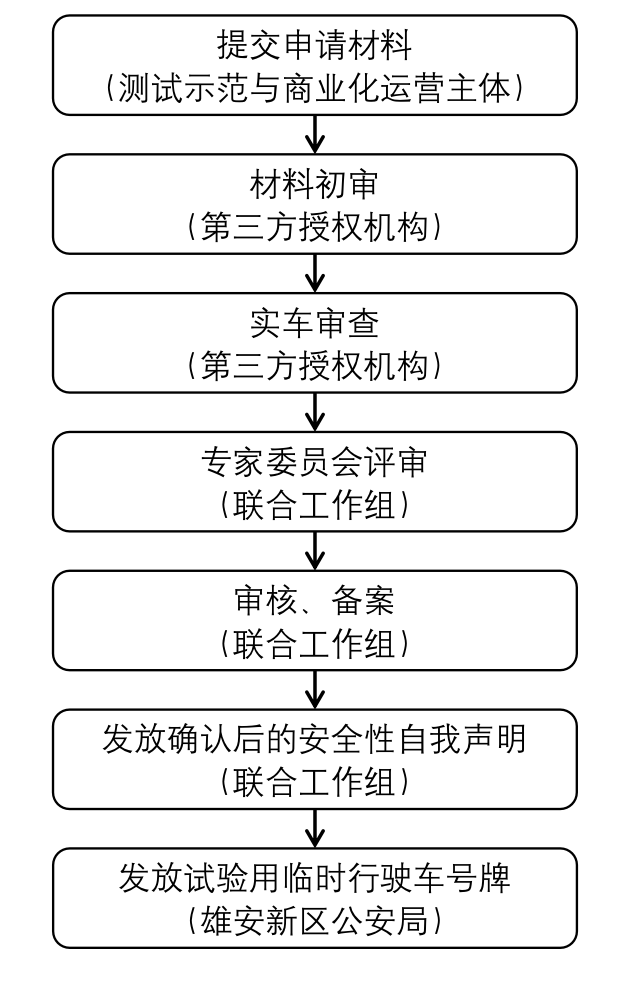 新型运载工具测试示范与商业化试点申请流程（供参考，具体咨询雄安新区智能网联汽车创新发展联合工作组）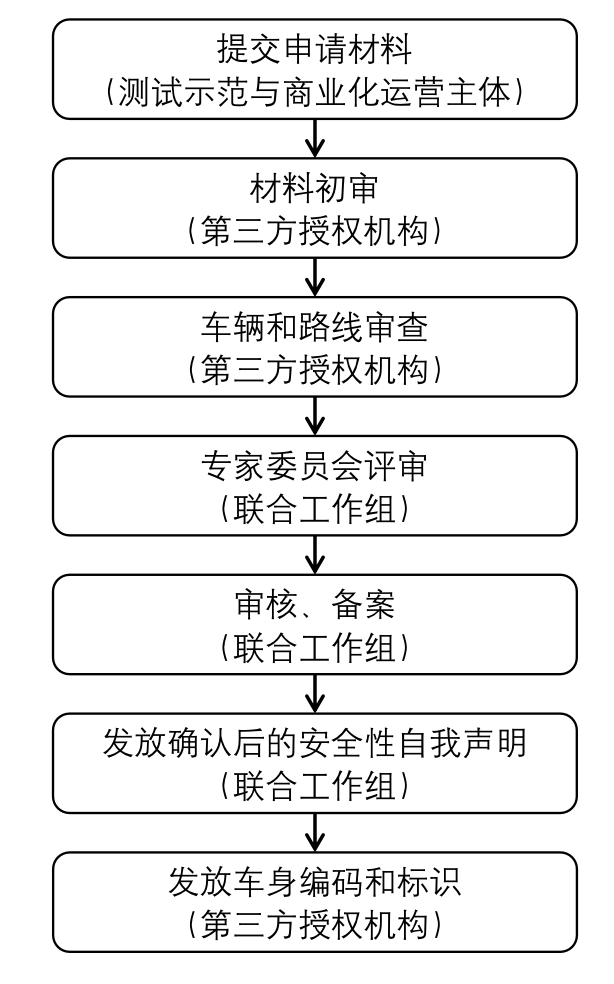 